Pirimiphos-methyl CIPAC 239/TC/M/3 Method extensionStudies for Method Extension of existing CIPAC method for pirimiphos-methyl Long Lasting Insecticidal Nets.By
MolingzhiTianjin Yorkool International Trading Co., LtdF-817, Hi-Tech Information Plaza,Huayuan Industrial Park, 8# Huatian Avenue,Tianjin, ChinaIntroductionThe CIPAC method 239/TC/M/3 is suitable for determining pirimiphos-methyl technical. This method of determination is an extension of the CIPAC method 239/TC/M/3. This report was prepared  to demonstrate the revised method suitable for determining pirimiphos-methyl in coated insecticidal nets in the presence of deltamethrin. The study is method extension of CIPAC method 239/TC/M/3 for the evaluation of pirimiphos-methyl in Yorkool NG2 long lasting insecticidal nets.  The study was conducted by Yorkool International Trading Co., Ltd. Modified method.Outline of CIPAC Method: The pirimiphos-methyl in long lasting insecticidal net is dissolved in acetone, containing an internal standard, and the pirimiphos-methyl content determined by capillary gas chromatography.Reagents

Pirimiphos-methyl standard of known purity. Even a purified standard of pirimiphos-methyl is not very stable at room temperature. It is important to keep the standard in a refrigerator. Before taking out standard from the bottle, ensure that the temperature of the bottle has reached room temperature. Depending on the amount in the bottle this may take up to 4 hours. Accelerating this process by putting the bottle into a water bath with a temperature above 25°C is not recommended because this can cause degradation of the active substance. Acetone4,4'-Dimethoxybenzophenone internal standard. Must not contain impurities with the same retention time as pirimiphos-methyl. Internal standard solution. Dissolve 0.025 g of 4,4- dimethoxybenzophenone in acetone (250 ml). Prepare sufficient solution for the calibration solutions and the all samples to be analysed. Calibration solutions. Prepare calibration solutions in duplicate. Warm the material at 25°C, prior to weighing, to ensure it is completely liquid. Weigh (to the nearest 0.1 mg) 20 - 30 mg (s mg) of standard pirimiphos-methyl into a volumetric flask (100 ml). Fill to the mark with internal standard solution. Then place it in an ultrasonic bath for 5 min to ensure complete solution (solutions CA and CB).Apparatus
Gas chromatograph equipped with split/splitless injection and a flame ionization detectorCapillary column fused silica, 15 m x 0.25 (i.d.) mm coated with crosslinked dimethyl polysiloxane (DB-1 or equivalent); film thickness: 0.25 μmElectronic integrator or data systemProcedure
Operating conditions(typical) Column 	Fused silica, 15 mx 0.25 mm (i. d.) coated with crosslinked dimethyI polysiloxane (DB-1 or equivalent); film thickness: 0.25 μmInjection system     	Injector 		Split injection Injection volume	1 µl   	 Split ratio 		10:1 Detector		flame ionisationTemperaturesInjector port	170°C (Depending on the equipment used, an injection port temperature higher than 170°C may be used, but it has to be carefully checked to avoid any degradation of pirimiphos-methyl in the injection system) 	Detector		310°C 	Oven programme    	temp 1: 		60°C, hold 0min, ramp rate 25°C /mintemp 2: 		100°C, hold 0min, ramp rate 40°C /mintemp 3: 		280°C, hold 4minGas flow rates   	Helium(carrier)   	 2 ml/min(typically 86kPa at 60°C);run at constant flow      	Air			 400 ml/min     	Hydrogen 		 30 ml/min 	Nitrogen(make up)	 to 30 ml/min	Retention times		 pirimiphos-methyl: about 4.9 min				 Internal standard: about 5.6 minSystem equilibration
Prepare two calibration solutions. Inject 1 μl portions of solution CA until the response factors (fi) obtained for two consecutive injections differ by less than 1.0%. Then inject a 1 μl portion of solution CB. The response factor, fi, for this solution should not deviate by more than 1.0% from that of solution CA, otherwise prepare new calibration solutions. If the peak retention times differ significantly from the values given, then adjust the flow rate accordingly.Preparation of sample.
Prepare solutions in duplicate for each sample. Cut the sample into small pieces of less than 2×2 cm and homogenise. Weigh(to the nearest 0.1 mg) about 500 mg (w mg) LN sample to contain 4.5-5.5 mg of pirimiphos-methyl into a suitable flask or bottle (50 ml). Add by pipette or calibrated dispenser the internal standard solution (20.0 ml). Cap the container and place it in an ultrasonic bath for 30 min. Cool the sample to room temperature and filter the solution through a 0.45μm PTFE filter membrane. Transfer the sample to a GC vial (solutions SA and SB).Determination 
Inject in duplicate 1 μl portions of each sample solution bracketing them with duplicate injections of the calibration solution as follows calibration solution CA, calibration solution CB. Calibration solution CA sample solution S1A, sample solution S1B, calibration solution CA, sample solution S2A sample solution S2B, calibration solution CA, and so on for further samples. Measure the relevant peak areas. If the peak shapes and precision of the analysis deteriorate, due to e.g. build-up of formulation residue in the GC, replace injection liners, gold seals and/or split vent lines.Calculation
Calculate the mean value of each pair of response factors bracketing the two injections of a sample (f) and use this value for calculating the pirimiphos-methyl contents of the bracketed sample injections.content of pirimiphos-methyl  g/kgwhere:fi = individual response factorf= mean response factorHs = peak area of pirimiphos-methyl in the calibration solutionHw= peak area of pirimiphos-methyl in the sample solutionIr = peak area of the internal standard in the calibration solutionIq = peak area of the internal standard in the sample solutions = mass of the pirimiphos -methyl reference standard in the calibration solution (mg)w = mass of sample taken (mg)P = purity of pirimiphos-methyl reference standard (g/kg)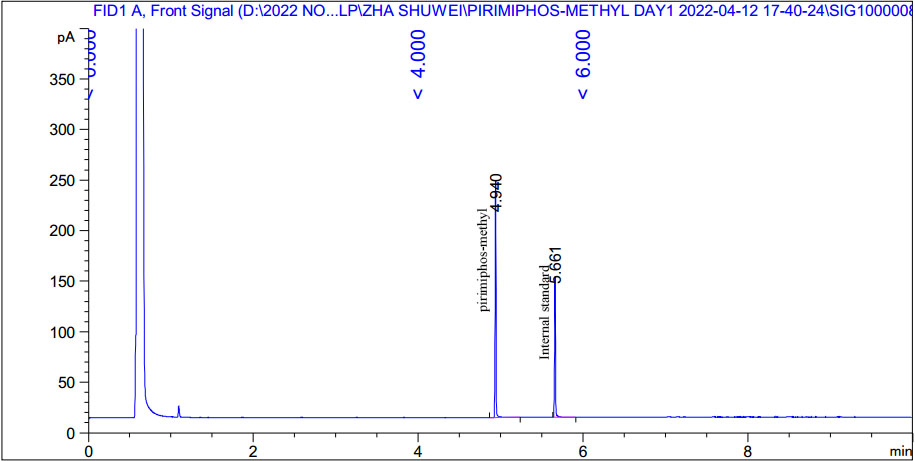 Figure 1 GC Chromatogram of a calibration solution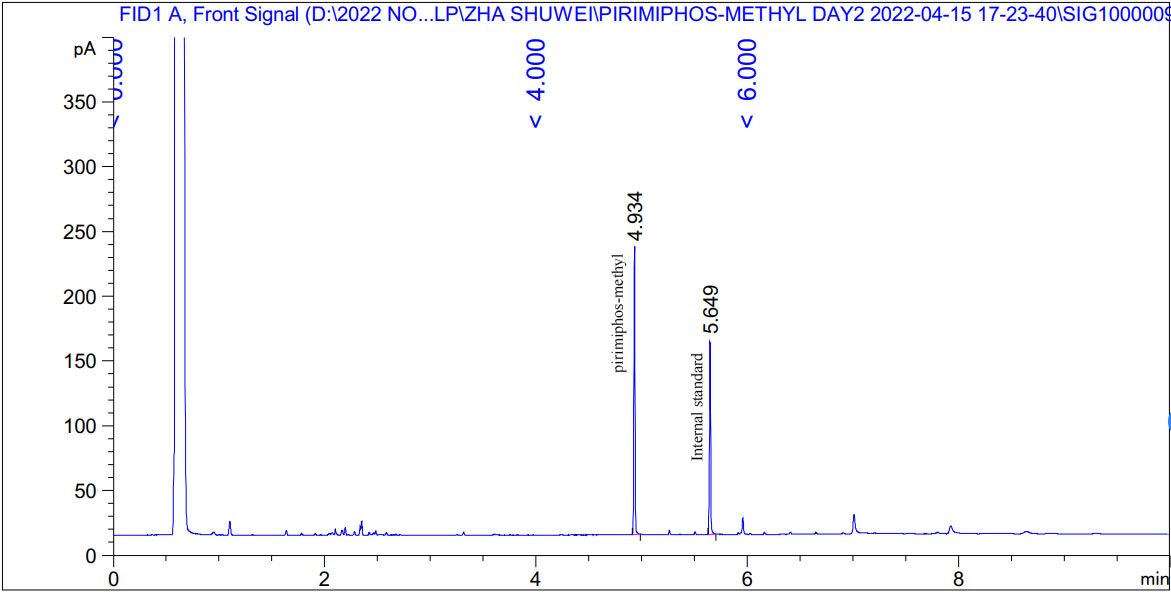 Figure 2 GC Chromatogram of a sample solutionResultsDay 1 results from Test Center for Chemical Products of Zhejiang Chemical Industry Research InstituteSample A:Sample B:Sample C:Sample D:Sample E:Day 2 results from Test Center for Chemical Products of Zhejiang Chemical Industry Research InstituteSample A:Sample B:Sample C:Sample D:Sample E:Day 1 results from Tianjin Yorkool International Trading Co., Ltd.Sample A:Sample B:Sample C:Sample D:Sample E:Day 2 results from Tianjin Yorkool International Trading Co., Ltd.Sample A:Sample B:Sample C:Sample D:Sample E:Summary of the results of two laboratories 
HorRat                  = RSDR/RSDR(Hor)Conclusion

In order to demonstrate modified CIPAC 239/TC/M/3 suitable for determining pirimiphos-methyl in coated insecticidal nets in the presence of deltamethrin. Validation tests were conducted in two laboratories.In addition to the known criteria the use of the HorRat value could be an additional criterion.	0.3 ≤ HorRat ≤ 1      	             => fully acceptable	HorRat < 0.3 or 1 < HorRat ≤ 2 => Acceptable, but reasonable 						                   explanation required! 	HorRat > 2 		              => not acceptableThe two laboratories data shown all sample’s HorRat is between 0.3 and 1, so it demonstrates that the method is accuracy and repeatability, modified CIPAC 239/TC/M/3 can be extended in coated pirimiphos-methyl insecticidal nets.Sample Apeak area of pirimiphos-methylpeak area of 4,4'-dimethoxybenzophenone weight of subsamples(mg)individual response factor fiaverage peak area of pirimiphos-methyl in sample solutionsaverage peak area of 4,4'-dimethoxybenzophenone in sample solutionsCalibration solution  CA178.00227111.77453×16374.38 ××Sample solution A-1 169.20293111.65657496.1169.41655112.68654Sample solution A-1 169.63017113.71651496.1169.41655112.68654Calibration solution CA173.57332111.61768×16768.63 ××Sample solution A-2 174.14365120.16515507.6173.536965119.14029Sample solution A-2 172.93028118.11543507.6173.536965119.14029Calibration solution CA176.58194111.50954×16466.96 ××Average response factor f16536.66 Pirimiphos-methyl content in subsampleA-1(g/kg)10.02 Pirimiphos-methyl content in subsampleA-2(g/kg)9.49 Sample Bpeak area of pirimiphos-methylpeak area of 4,4'-dimethoxybenzophenone weight of subsamples(mg)individual response factor fiaverage peak area of pirimiphos-methyl in sample solutionsaverage peak area of 4,4'-dimethoxybenzophenone in sample solutionsCalibration solution CA176.58194111.50954×16466.96 ××Sample solution B-1 189.02397 113.11663 522.1188.95723113.251955Sample solution B-1 188.89049 113.38728 522.1188.95723113.251955Calibration solution CA174.42876 111.71622 ×16701.13 ××Sample solution B-2195.05658 117.95132 523.1195.664955118.67149Sample solution B-2 196.27333 119.39166 523.1195.664955118.67149Calibration solution CA175.62668 112.11619 ×16646.60 ××Average response factor f16604.89 Pirimiphos-methyl content in subsampleB-1(g/kg)10.61 Pirimiphos-methyl content in subsampleB-2(g/kg)10.47 Sample Cpeak area of pirimiphos-methylpeak area of 4,4'-dimethoxybenzophenone weight of subsamples(mg)individual response factor fiaverage peak area of pirimiphos-methyl in sample solutionsaverage peak area of 4,4'-dimethoxybenzophenone in sample solutionsCalibration solution CA175.62668 112.11619 ×16646.60 ××Sample solution C-1 167.41685112.67695494.1 166.89626112.586455Sample solution C-1 166.37567112.49596494.1 166.89626112.586455Calibration solution CA171.65598110.77972×16828.64 ××Sample solution C-2175.82483112.21394508.3175.82374112.79308Sample solution C-2 175.82265113.37222508.3175.82374112.79308Calibration solution CA177.57922113.96183×16734.58 ××Average response factor f16736.61 Pirimiphos-methyl content in subsampleC-1(g/kg)10.04 Pirimiphos-methyl content in subsampleC-2(g/kg)10.27 Sample Dpeak area of pirimiphos-methylpeak area of 4,4'-dimethoxybenzophenone weight of subsamples(mg)individual response factor fiaverage peak area of pirimiphos-methyl in sample solutionsaverage peak area of 4,4'-dimethoxybenzophenone in sample solutionsCalibration solution CA177.57922113.96183×16734.58 ××Sample solution D-1 183.14008113.30664492.5183.893765113.630685Sample solution D-1 184.64745113.95473492.5183.893765113.630685Calibration solution CA174.75919112.89019×16844.72 ××Sample solution D-2193.02127116.93018491.8192.360565116.894295Sample solution D-2 191.69986116.85841491.8192.360565116.894295Calibration solution CA178.48085113.96491×16650.50 ××Average response factor f16743.27 Pirimiphos-methyl content in subsampleD-1(g/kg)11.00 Pirimiphos-methyl content in subsampleD-2(g/kg)11.20 Sample Epeak area of pirimiphos-methylpeak area of 4,4'-dimethoxybenzophenone weight of subsamples(mg)individual response factor fiaverage peak area of pirimiphos-methyl in sample solutionsaverage peak area of 4,4'-dimethoxybenzophenone in sample solutionsCalibration solution CA178.48085113.96491×16650.50 ××Sample solution E-1 177.55739113.2831491.3 176.24318112.566585Sample solution E-1 174.92897111.85007491.3 176.24318112.566585Calibration solution CA174.72026112.9757×16861.24 ××Sample solution E-2187.31955115.64451508.0 186.564215114.86046Sample solution E-2 185.80888114.07641508.0 186.564215114.86046Calibration solution CA180.50789113.78806×16437.97 ××Average response factor f16649.90 Pirimiphos-methyl content in subsampleE-1(g/kg)10.61 Pirimiphos-methyl content in subsampleE-2(g/kg)10.65 Sample Apeak area of pirimiphos-methylpeak area of 4,4'-dimethoxybenzophenone weight of subsamples(mg)individual response factor fiaverage peak area of pirimiphos-methyl in sample solutionsaverage peak area of 4,4'-dimethoxybenzophenone in sample solutionsCalibration solution  CA190.93498 113.39183×17104.12 ××Sample solution A-1 167.93919117.99675500.1167.911275117.889025Sample solution A-1 167.88336117.78130500.1167.911275117.889025Calibration solution CA190.45580113.45358×17156.49 ××Sample solution A-2 157.21127 115.74509475.8157.700095116.194175Sample solution A-2 158.18892 116.64326475.8157.700095116.194175Calibration solution CA191.18004114.00919 ×17175.20 ××Average response factor f17145.27 Pirimiphos-methyl content in subsampleA-1(g/kg)9.77 Pirimiphos-methyl content in subsampleA-2(g/kg)9.78 Sample Bpeak area of pirimiphos-methylpeak area of 4,4'-dimethoxybenzophenone weight of subsamples(mg)individual response factor fiaverage peak area of pirimiphos-methyl in sample solutionsaverage peak area of 4,4'-dimethoxybenzophenone in sample solutionsCalibration solution CA191.18004114.00919 ×17175.20 ××Sample solution B-1 184.23752 119.36330501.1183.527695119.193375Sample solution B-1 182.81787119.02345501.1183.527695119.193375Calibration solution CA191.32333 114.16342×17185.56 ××Sample solution B-2171.74458115.80752499.5171.75569116.055705Sample solution B-2 171.7668116.30389499.5171.75569116.055705Calibration solution CA192.45450 114.91430 ×17196.92 ××Average response factor f17185.89 Pirimiphos-methyl content in subsampleB-1(g/kg)10.56 Pirimiphos-methyl content in subsampleB-2(g/kg)10.18 Sample Cpeak area of pirimiphos-methylpeak area of 4,4'-dimethoxybenzophenone weight of subsamples(mg)individual response factor fiaverage peak area of pirimiphos-methyl in sample solutionsaverage peak area of 4,4'-dimethoxybenzophenone in sample solutionsCalibration solution CA192.45450 114.91430 ×17196.92 ××Sample solution C-1 179.00790124.93880497.2177.63134123.90511Sample solution C-1 176.25478122.87142497.2177.63134123.90511Calibration solution CA192.68925114.96367×17183.34 ××Sample solution C-2193.94156129.22905506.9195.0884129.893295Sample solution C-2 196.23524 130.55754506.9195.0884129.893295Calibration solution CA193.07222115.31122×17201.10 ××Average response factor f17193.79 Pirimiphos-methyl content in subsampleC-1(g/kg)9.92 Pirimiphos-methyl content in subsampleC-2(g/kg)10.19 Sample Dpeak area of pirimiphos-methylpeak area of 4,4'-dimethoxybenzophenone weight of subsamples(mg)individual response factor fiaverage peak area of pirimiphos-methyl in sample solutionsaverage peak area of 4,4'-dimethoxybenzophenone in sample solutionsCalibration solution CA193.07222115.31122×17201.10 ××Sample solution D-1 212.50520135.37244498.9211.907185135.222805Sample solution D-1 211.30917 135.07317498.9211.907185135.222805Calibration solution CA194.94493116.45521×17204.88 ××Sample solution D-2193.85980 119.68283515.2193.68788119.731595Sample solution D-2 193.51596119.78036515.2193.68788119.731595Calibration solution CA192.13301 114.79537×17207.86 ××Average response factor f17204.61 Pirimiphos-methyl content in subsampleD-1(g/kg)10.81 Pirimiphos-methyl content in subsampleD-2(g/kg)10.80 Sample Epeak area of pirimiphos-methylpeak area of 4,4'-dimethoxybenzophenone weight of subsamples(mg)individual response factor fiaverage peak area of pirimiphos-methyl in sample solutionsaverage peak area of 4,4'-dimethoxybenzophenone in sample solutionsCalibration solution CA192.13301 114.79537×17207.86 ××Sample solution E-1 197.24648123.54248508.90 195.8009122.714215Sample solution E-1 194.35532121.88595508.90 195.8009122.714215Calibration solution CA194.37234116.12966×17207.32 ××Sample solution E-2186.91327119.04614 498.1186.05771118.48254Sample solution E-2 185.20215117.91894498.1186.05771118.48254Calibration solution CA193.51843 115.84441×17240.80 ××Average response factor f17218.66 Pirimiphos-methyl content in subsampleE-1(g/kg)10.80 Pirimiphos-methyl content in subsampleE-2(g/kg)10.86 Sample Apeak area of pirimiphos-methylpeak area of 4,4'-dimethoxybenzophenoneweight of subsamples(mg)individual response factor fiaverage peak area of pirimiphos-methyl in sample solutionsaverage peak area of 4,4'-dimethoxybenzophenone in sample solutionsCalibration solution  CA148.694114.548×19053.84××Sample solution A-1172.726115.511551.2171.2755114.726Sample solution A-1169.825113.941551.2171.2755114.726Calibration solution CA149.064114.449×18990.12××Sample solution A-2169.134116.502550.3170.9485117.6145Sample solution A-2172.763118.727550.3170.9485117.6145Calibration solution CA150.785115.66×18972.01××Average response factor f19005.32 Pirimiphos-methyl content in subsampleA-1(g/kg)10.30Pirimiphos-methyl content in subsampleA-2(g/kg)10.04Sample Bpeak area of pirimiphos-methylpeak area of 4,4'-dimethoxybenzophenone weight of subsamples(mg)individual response factor fiaverage peak area of pirimiphos-methyl in sample solutionsaverage peak area of 4,4'-dimethoxybenzophenone in sample solutionsCalibration solution CA150.785115.66×18972.01××Sample solution B-1 180.560116.074555.7180.3065115.9245Sample solution B-1 180.053115.775555.7180.3065115.9245Calibration solution CA151.409115.569×18878.96××Sample solution B-2176.198115.194548.2175.389114.716Sample solution B-2 174.580114.238548.2175.389114.716Calibration solution CA152.424116.454×18896.85××Average response factor f18915.94 Pirimiphos-methyl content in subsampleB-1(g/kg)10.59Pirimiphos-methyl content in subsampleB-2(g/kg)10.55Sample Cpeak area of pirimiphos-methylpeak area of 4,4'-dimethoxybenzophenone weight of subsamples(mg)individual response factor fiaverage peak area of pirimiphos-methyl in sample solutionsaverage peak area of 4,4'-dimethoxybenzophenone in sample solutionsCalibration solution CA152.424 116.454 ×18896.85 ××Sample solution C-1 158.806116.925502.6 158.609116.868Sample solution C-1 158.412116.811502.6 158.609116.868Calibration solution CA152.335116.496×18914.71 ××Sample solution C-2158.658116.618501.2158.7335116.627Sample solution C-2 158.809116.636501.2158.7335116.627Calibration solution CA151.982116.071×18889.48 ××Average response factor f18900.35 Pirimiphos-methyl content in subsampleC-1(g/kg)10.21Pirimiphos-methyl content in subsampleC-2(g/kg)10.26Sample Dpeak area of pirimiphos-methylpeak area of 4,4'-dimethoxybenzophenone weight of subsamples(mg)individual response factor fiaverage peak area of pirimiphos-methyl in sample solutionsaverage peak area of 4,4'-dimethoxybenzophenone in sample solutionsCalibration solution CA151.982116.071×18889.48 ××Sample solution D-1 182.131117.098526.4182.507117.2995Sample solution D-1 182.883117.501526.4182.507117.2995Calibration solution CA152.774116.511×18862.79 ××Sample solution D-2181.476117.497523.7181.239117.354Sample solution D-2 181.002117.211523.7181.239117.354Calibration solution CA149.221113.986×18893.39 ××Average response factor f18881.89 Pirimiphos-methyl content in subsampleD-1(g/kg)11.16Pirimiphos-methyl content in subsampleD-2(g/kg)11.14Sample Epeak area of pirimiphos-methylpeak area of 4,4'-dimethoxybenzophenone weight of subsamples(mg)individual response factor fiaverage peak area of pirimiphos-methyl in sample solutionsaverage peak area of 4,4'-dimethoxybenzophenone in sample solutionsCalibration solution CA149.221113.986×18893.39 ××Sample solution E-1 181.022117.109520.2 180.55116.8465Sample solution E-1 180.078116.584520.2 180.55116.8465Calibration solution CA152.806116.398×18840.55 ××Sample solution E-2175.306117.89521.9 178.877119.896Sample solution E-2 182.448121.902521.9 178.877119.896Calibration solution CA159.49120.703×18718.58 ××Average response factor f18817.51 Pirimiphos-methyl content in subsampleE-1(g/kg)11.18Pirimiphos-methyl content in subsampleE-2(g/kg)10.76Sample Apeak area of pirimiphos-methylpeak area of 4,4'-dimethoxybenzophenone weight of subsamples(mg)individual response factor fiaverage peak area of pirimiphos-methyl in sample solutionsaverage peak area of 4,4'-dimethoxybenzophenone in sample solutionsCalibration solution  CA153.267111.803×18042.35 ××Sample solution A-1 158.218112.148518158.164112.2985Sample solution A-1 158.11112.449518158.164112.2985Calibration solution CA153.529112.167×18070.20 ××Sample solution A-2 157.495112.278516.1157.9045112.5485Sample solution A-2 158.314112.819516.1157.9045112.5485Calibration solution CA154.454113.564 ×18185.70 ××Average response factor f18099.42 Pirimiphos-methyl content in subsampleA-1(g/kg)9.84Pirimiphos-methyl content in subsampleA-2(g/kg)9.84Sample Bpeak area of pirimiphos-methylpeak area of 4,4'-dimethoxybenzophenone weight of subsamples(mg)individual response factor fiaverage peak area of pirimiphos-methyl in sample solutionsaverage peak area of 4,4'-dimethoxybenzophenone in sample solutionsCalibration solution CA154.454113.564 ×18185.70 ××Sample solution B-1 170.588116.806510.5170.846116.8345Sample solution B-1 171.104116.863510.5170.846116.8345Calibration solution CA154.7112.972×18062.13 ××Sample solution B-2245.082176.959500.2209.193147.9585Sample solution B-2 173.304118.958500.2209.193147.9585Calibration solution CA155.406114.193×18174.40 ××Average response factor f18140.74 Pirimiphos-methyl content in subsampleB-1(g/kg)10.39Pirimiphos-methyl content in subsampleB-2(g/kg)10.26Sample Cpeak area of pirimiphos-methylpeak area of 4,4'-dimethoxybenzophenone weight of subsamples(mg)individual response factor fiaverage peak area of pirimiphos-methyl in sample solutionsaverage peak area of 4,4'-dimethoxybenzophenone in sample solutionsCalibration solution CA155.406114.193×18174.40 ××Sample solution C-1 165.467116.99503.1165.164116.8135Sample solution C-1 164.861116.637503.1165.164116.8135Calibration solution CA155.128113.381×18077.50 ××Sample solution C-2167.538118.301506.3167.217118.093Sample solution C-2 166.896117.885506.3167.217118.093Calibration solution CA155.953114.137×18101.77 ××Average response factor f18117.89 Pirimiphos-methyl content in subsampleC-1(g/kg)10.18Pirimiphos-methyl content in subsampleC-2(g/kg)10.13Sample DSample Dpeak area of pirimiphos-methylpeak area of pirimiphos-methylpeak area of 4,4'-dimethoxybenzophenonepeak area of 4,4'-dimethoxybenzophenone weight of subsamples(mg)individual response factor fiaverage peak area of pirimiphos-methyl in sample solutionsaverage peak area of 4,4'-dimethoxybenzophenone in sample solutionsCalibration solution CACalibration solution CA155.953155.953114.137114.137×18101.77 ××Sample solution D-1 Sample solution D-1 190.807190.807118.051118.051510.4191.35118.222Sample solution D-1 Sample solution D-1 191.893191.893118.393118.393510.4191.35118.222Calibration solution CACalibration solution CA156.198156.198114.271114.271×18094.60 ××Sample solution D-2Sample solution D-2185.191185.191114.599114.599513.9187.509115.7765Sample solution D-2 Sample solution D-2 189.827189.827116.954116.954513.9187.509115.7765Calibration solution CACalibration solution CA156.333156.333113.931113.931×18025.18 ××Average response factor fAverage response factor f18073.85 18073.85 Pirimiphos-methyl content in subsampleD-1(g/kg)Pirimiphos-methyl content in subsampleD-1(g/kg)11.4611.46Pirimiphos-methyl content in subsampleD-2(g/kg)Pirimiphos-methyl content in subsampleD-2(g/kg)11.3911.39Sample Epeak area of pirimiphos-methylpeak area of 4,4'-dimethoxybenzophenone weight of subsamples(mg)individual response factor fiaverage peak area of pirimiphos-methyl in sample solutionsaverage peak area of 4,4'-dimethoxybenzophenone in sample solutionsCalibration solution CA156.333113.931×18025.18 ××Sample solution E-1 186.294122.302508.9 189.427124.344Sample solution E-1 192.56126.386508.9 189.427124.344Calibration solution CA156.087113.263×17947.74 ××Sample solution E-2183.417120.163 505181.249118.658Sample solution E-2 179.081117.153505181.249118.658Calibration solution CA156.661 114.007×17999.44 ××Average response factor f17990.79 Pirimiphos-methyl content in subsampleE-1(g/kg)10.77Pirimiphos-methyl content in subsampleE-2(g/kg)10.88sample Asample Asample Bsample Bsample Csample Csample Dsample DSample Exxx9.889.8810.4510.4510.1510.1511.1211.1210.81LLL222222222srsrsr0.220.220.170.170.120.120.180.180.16sLsLsL0.130.130.000.000.030.030.220.220.09sRsRsR0.250.250.150.150.120.120.280.280.18RSDrRSDrRSDr2.192.191.661.661.151.151.601.601.49RSDRRSDRRSDR2.552.551.441.441.191.192.532.531.70rrr0.610.610.490.490.330.330.500.500.45RRR0.710.710.420.420.340.340.790.790.52RSDR(Hor)RSDR(Hor)RSDR(Hor)4.014.013.973.973.993.993.943.943.95HorRatHorRatHorRat0.640.640.360.360.300.300.640.640.43Where:X= average= averageL= number of laboratories= number of laboratories= number of laboratories= number of laboratoriessr= repeatability standard deviation= repeatability standard deviation= repeatability standard deviation= repeatability standard deviation= repeatability standard deviation= repeatability standard deviationsL= "pure" between laboratory standard variation= "pure" between laboratory standard variation= "pure" between laboratory standard variation= "pure" between laboratory standard variation= "pure" between laboratory standard variation= "pure" between laboratory standard variation= "pure" between laboratory standard variation= "pure" between laboratory standard variationsR= reproducibility standard deviation= √(sr2 +sL2)= reproducibility standard deviation= √(sr2 +sL2)= reproducibility standard deviation= √(sr2 +sL2)= reproducibility standard deviation= √(sr2 +sL2)= reproducibility standard deviation= √(sr2 +sL2)= reproducibility standard deviation= √(sr2 +sL2)= reproducibility standard deviation= √(sr2 +sL2)= reproducibility standard deviation= √(sr2 +sL2)RSDr= repeatability relative standard deviation (sr/x*100)= repeatability relative standard deviation (sr/x*100)= repeatability relative standard deviation (sr/x*100)= repeatability relative standard deviation (sr/x*100)= repeatability relative standard deviation (sr/x*100)= repeatability relative standard deviation (sr/x*100)= repeatability relative standard deviation (sr/x*100)= repeatability relative standard deviation (sr/x*100)RSDR = reproducibility relative standard deviation (sR/x*100) = reproducibility relative standard deviation (sR/x*100) = reproducibility relative standard deviation (sR/x*100) = reproducibility relative standard deviation (sR/x*100) = reproducibility relative standard deviation (sR/x*100) = reproducibility relative standard deviation (sR/x*100) = reproducibility relative standard deviation (sR/x*100) = reproducibility relative standard deviation (sR/x*100)r= repeatability (sr*2.8)= repeatability (sr*2.8)= repeatability (sr*2.8)= repeatability (sr*2.8)R= reproducibility (sR*2.8)= reproducibility (sR*2.8)= reproducibility (sR*2.8)= reproducibility (sR*2.8)RSDR(Hor)   = Horwitz value calculated from: 2(1-0.5logc)   = Horwitz value calculated from: 2(1-0.5logc)   = Horwitz value calculated from: 2(1-0.5logc)   = Horwitz value calculated from: 2(1-0.5logc)   = Horwitz value calculated from: 2(1-0.5logc)   = Horwitz value calculated from: 2(1-0.5logc)         where c = the concentration of the analyte as a decimal fraction         where c = the concentration of the analyte as a decimal fraction         where c = the concentration of the analyte as a decimal fraction         where c = the concentration of the analyte as a decimal fraction         where c = the concentration of the analyte as a decimal fraction         where c = the concentration of the analyte as a decimal fraction         where c = the concentration of the analyte as a decimal fraction         where c = the concentration of the analyte as a decimal fraction         where c = the concentration of the analyte as a decimal fraction